DEKLARACJA UDZIAŁU W PROJEKCIE „ JUŻ PŁYWAM” 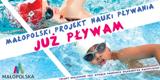 Zgłaszam do udziału w zajęciach nauki pływania mojego syna/córkę ……………………………………………………………….……………………………………………………………………………………………
/ucznia/uczennicę                                                        (klasa i nazwa szkoły)/Projekt „ JUŻ PŁYWAM” jest realizowany w ramach zadania pn. Zagospodarowanie czasu wolnego dzieci i młodzieży z terenu Małopolski, poprzez zajęcia pozalekcyjne. Program jest współfinansowany ze środków Gminy Proszowice, Województwa Małopolskiego i wkładu własnego Rodziców.Oświadczam, że z mojej wiedzy wynika iż:mój syn/córka nie posiada przeciwwskazań, w szczególności przeciwwskazań zdrowotnych, do udziału w zajęciach pływania;zapoznałem/am się i akceptuję postanowienia regulaminu basenu; zobowiązuję się do zapewnienia systematycznego udziału dziecka w zajęciach, zgodnie z harmonogramem zajęć nauki pływania;zobowiązuję się do zapewnienia dziecku stroju do nauki pływania (strój kąpielowy, czepek pływacki, klapki basenowe).zobowiązuję się do wpłaty 50 zł – wymaganego udziału własnego Rodziców do wychowawcy klasy w terminie do 8 kwietnia 2016 r.......................................... 				................................................................Miejscowość, data 					podpis rodzica/prawnego opiekunaDEKLARACJA UDZIAŁU W PROJEKCIE „ JUŻ PŁYWAM”Zgłaszam do udziału w zajęciach nauki pływania mojego syna/córkę ………………………………………………………………….………………………………………………………………………………………… 
/ucznia/uczennicę                                                        (klasa i nazwa szkoły)/Projekt „ JUŻ PŁYWAM” jest realizowany w ramach zadania pn. Zagospodarowanie czasu wolnego dzieci i młodzieży z terenu Małopolski, poprzez zajęcia pozalekcyjne. Program jest współfinansowany ze środków Gminy Proszowice, Województwa Małopolskiego i wkładu własnego Rodziców.Oświadczam, że z mojej wiedzy wynika iż:mój syn/córka nie posiada przeciwwskazań, w szczególności przeciwwskazań zdrowotnych, do udziału w zajęciach pływania;zapoznałem/am się i akceptuję postanowienia regulaminu basenu; zobowiązuję się do zapewnienia systematycznego udziału dziecka w zajęciach, zgodnie z harmonogramem zajęć nauki pływania;zobowiązuję się do zapewnienia dziecku stroju do nauki pływania (strój kąpielowy, czepek pływacki, klapki basenowe).zobowiązuję się do wpłaty 50 zł – wymaganego udziału własnego Rodziców do wychowawcy klasy w terminie do 8 kwietnia 2016 r.......................................... 				................................................................Miejscowość, data 					podpis rodzica/prawnego opiekuna